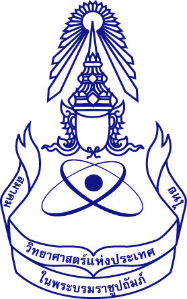 Young Rising Stars of Science Award 2020รางวัลดาวรุ่งวิทยาศาสตร์รุ่นเยาว์ประจำปี พ.ศ. 2563*******************	สมาคมวิทยาศาสตร์แห่งประเทศไทยในพระบรมราชูปถัมภ์ เล็งเห็นถึงความสำคัญของการสร้างบุคลากรด้านวิทยาศาสตร์และเทคโนโลยีรุ่นใหม่ เพื่อให้ก้าวต่อไปเป็นนักวิทยาศาสตร์และนักเทคโนโลยีที่มีความสามารถสูงของประเทศ นำไปสู่การสร้างความเข้มแข็งด้านการวิจัยและนวัตกรรมที่จำเป็นอย่างยิ่งต่อการพัฒนาเศรษฐกิจและสังคมของประเทศได้อย่างยั่งยืน เนื่องในโอกาสครบรอบ 72 ปีของสมาคมวิทยาศาสตร์แห่งประเทศไทยฯ ในปี พ.ศ. 2563 สมาคมวิทยาศาสตร์แห่งประเทศไทยฯ จึงริเริ่มรางวัล Young Rising Stars of Science ซึ่งมี 3 ระดับ ได้แก่ Gold, Silver และ Bronze เพื่อมอบให้แก่นิสิต/นักศึกษาชั้นปีสุดท้าย  ในหลักสูตรวิทยาศาสตรบัณฑิต (วท.บ.) ทุกหลักสูตรจากมหาวิทยาลัยทั่วประเทศ ที่มีผลงานโครงงานวิจัยทางวิทยาศาสตร์และเทคโนโลยี (Senior project) โดดเด่นในแต่ละปี นอกจากเป็นการเชิดชูเกียรติของนิสิต/นักศึกษาเหล่านี้แล้ว ยังเป็นการสร้างแรงบันดาลใจให้เกิดความสนใจที่จะศึกษาต่อในระดับบัณฑิตศึกษา ซึ่งคาดหวังว่านิสิต/นักศึกษาเหล่านี้จะเป็นนักวิทยาศาสตร์หรือนักเทคโนโลยีที่มีความสามารถสูงในระดับประเทศหรือในระดับสากลได้ต่อไป   วัตถุประสงค์1. เพื่อสร้างกำลังใจให้กับนิสิต/นักศึกษา ในการศึกษาและวิจัยทางวิทยาศาสตร์และเทคโนโลยี2. เพื่อส่งเสริมให้นิสิต/นักศึกษา ได้มีโอกาสเข้าร่วมและนำเสนอผลงานวิจัยในการประชุมวิชาการระดับนานาชาติ3. เพื่อเชิดชูเกียรติให้กับนิสิต/นักศึกษา อันเป็นแบบอย่างที่ดีให้กับรุ่นน้องต่อไปผู้มีสิทธิ์ได้รับการเสนอชื่อ เป็นนิสิต/นักศึกษาที่กำลังศึกษาในชั้นปีสุดท้าย ในหลักสูตรวิทยาศาสตรบัณฑิต (วท.บ.) ทุกสาขาของ      มหาวิทยาลัยในประเทศไทย  มีผลงานโครงงานวิจัยทางวิทยาศาสตร์และเทคโนโลยีโดดเด่นของแต่ละหลักสูตร  และ ต้องผ่านการพิจารณาและรับรองว่าเป็นผลงานยอดเยี่ยมจากคณะที่นิสิต/นักศึกษา สังกัดอยู่ โดยเสนอชื่อมายังสมาคม วิทยาศาสตร์แห่งประเทศไทยฯ ผ่านคณบดี คณะวิทยาศาสตร์ หรือ คณะที่เกี่ยวข้อง            3.    ต้องนำเสนอผลงาน เป็นภาษาอังกฤษ ในงาน International Conference on Science, Technology and Technology – based Innovation (STT) (โดยนิสิต/นักศึกษาเจ้าของผลงานอย่างน้อย 1 คน ซึ่งนิสิต 1 คนจะได้รับยกเว้นค่าลงทะเบียนการประชุม )รางวัล ผู้ได้รับการเสนอชื่อมายังสมาคมวิทยาศาสตร์แห่งประเทศไทย ฯ โดยคณบดีคณะวิทยาศาสตร์หรือคณะที่เกี่ยวข้องของทุกมหาวิทยาลัย จะได้รับการเชิดชูเกียรติเป็น Young Rising Stars of Science และได้รับรางวัลดังต่อไปนี้ เหรียญรางวัล Gold , Silver หรือ Bronze จำนวน 1 เหรียญเกียรติบัตร (จำนวนฉบับเท่ากับจำนวนนิสิต/นักศึกษา ที่เป็นเจ้าของผลงาน)การเป็นสมาชิกรายปีของสมาคมวิทยาศาสตร์แห่งประเทศไทยฯ (นิสิต/นักศึกษา ทุกคน ที่เป็นเจ้าของผลงาน ได้รับยกเว้นค่าสมัครสมาชิกรายปีของสมาคมวิทยาศาสตร์แห่งประเทศไทยฯ เป็นเวลา 2 ปี เริ่มต้นวันที่ 1 มกราคม ของปีถัดจากปีที่ได้รับรางวัล)การพิจารณาระดับเหรียญรางวัล     	การพิจารณาระดับเหรียญรางวัล จะดำเนินการ 2 รอบ โดยคณะกรรมการพิจารณาผลงานแต่ละกลุ่ม รอบที่ 1 พิจารณาจากโปสเตอร์และคลิปวิดีโอ ในด้านคุณภาพผลงาน (กระบวนการทางวิทยาศาสตร์และเทคโนโลยีความคิดริเริ่ม คุณค่าหรือประโยชน์) และการสื่อสาร (เข้าใจง่าย และ น่าสนใจ) เพื่อคัดเลือกผลงานเข้ารอบที่ 2            (ผลงานที่เหลือ จัดเป็นผลงานระดับ Bronze)รอบที่ 2 พิจารณาจากการนำเสนอปากเปล่า 3 นาที เพื่อคัดเลือกผลงานระดับ Gold และ Silverขั้นตอนดำเนินการ1  ประชาสัมพันธ์โครงการ2. เชิญให้คณะวิทยาศาสตร์และคณะที่เกี่ยวข้องในมหาวิทยาลัยของรัฐและเอกชน เสนอชื่อนิสิต/นักศึกษา ที่มีคุณสมบัติเหมาะสม ภายในวันที่ 15 มิถุนายน 2563 3.  กำหนดส่งโปสเตอร์ และคลิปวิดีโอ ความยาว 3 นาที แนะนำตนเอง และผลงานวิจัยทางวิทยาศาสตร์และเทคโนโลยี เป็นภาษาอังกฤษ โดยนิสิต/นักศึกษาสามารถส่งได้ที่ www. Scisoc.or.th ตั้งแต่วันที่ 20 มิถุนายน 2563 จนถึง 30 มิถุนายน 2563 4. จัดแบ่งกลุ่มผลงานและแต่งตั้งคณะกรรมการพิจารณาผลงานแต่ละกลุ่ม5. กำหนดวันนำเสนอผลงานในงาน The 46th International Conference on Science, Technology and Technology – based Innovation (STT46) ที่คณะวิทยาศาสตร์ มหาวิทยาลัยรามคำแหง กรุงเทพมหานคร (วันที่ 5-7 ตุลาคม 2563)6. ประกาศผู้ได้รับเหรียญรางวัลแต่ละระดับ ในวันสุดท้ายของงาน STT46 (วันที่ 7 ตุลาคม 2563)สถานที่ติดต่อ / ส่งผลงานได้ที่	ศาสตราจารย์ ดร. ศุภวรรณ  ตันตยานนท์ประธานกรรมการ Young Rising Stars of Science Award 2020	สมาคมวิทยาศาสตร์แห่งประเทศไทยในพระบรมราชูปถัมภ์	สำนักงานคณะวิทยาศาสตร์  จุฬาลงกรณ์มหาวิทยาลัย	ถนนพญาไท   เขตปทุมวัน   กรุงเทพฯ  10330           ลงทะเบียนและส่งผลงาน (โปสเตอร์และคลิปวิดีโอ) www. Scisoc.or.th ได้ในวันที่ 20-30 มิถุนายน 2563            หากมีคำถามหรือขัดข้องประการใด โปรดติดต่อที่           e-mail :  contact@scisoc.or.th  โทรศัพท์  02-2185245,  02-2527987   Fax  02-2524516**********************